竞争性磋商文件项目名称：成都市武侯区人民政府华兴街道办事处办公家具采购项目项目编号：武侯政采（2021）A0148号成都市武侯区政府采购中心共同编制二○二一年十二月目 录第1章	竞争性磋商邀请	3第2章	供应商须知	62.1 供应商须知前附表	62.2 总则	92.3 磋商文件	102.4 响应文件	112.5 磋商开启活动程序	152.6 资格审查和评审	162.7 成交通知书	162.8 签订及履行合同和验收	162.9 竞争性磋商工作纪律及要求	182.10 询问、质疑和投诉	192.11 其他	20第3章	响应文件格式	213.1 资格性响应文件格式	213.2 技术、商务性响应文件格式	29第4章	技术、商务、服务及其他要求	37第5章	磋商办法	445.1 总则	445.2 评审程序	455.3 磋商异议处理	545.4 评审办法和标准	545.5 采购失败情形	575.6 确定成交供应商	575.7 磋商小组成员义务	585.8 磋商纪律	58第6章	合同草案条款	60竞争性磋商邀请成都市武侯区政府采购中心(以下简称“区政府采购中心”) 受  成都市武侯区人民政府华兴街道办事处 委托,拟对  成都市武侯区人民政府华兴街道办事处办公家具采购项目  采用竞争性磋商采购方式进行采购，欢迎供应商参加该项目的竞争性磋商。 项目编号：武侯政采（2021）A0148号                                                                                                                                                                                                                                                                项目名称：成都市武侯区人民政府华兴街道办事处办公家具采购项目资金来源、预算金额及最高限价：财政性资金，政府采购实施计划备案表号：（2021）1645号；预算品目：办公家具；预算金额：80000元；最高限价：80000元；采购标的：办公家具；所属行业：工业 。供应商参加本次政府采购活动应具备的条件符合《政府采购法》第二十二条第一款规定的条件；本项目为专门面向中小企业采购项目，供应商提供的货物全部由符合政策要求的中小企业制造。（说明：监狱企业、残疾人福利性单位视同小型、微型企业）；未被列入失信被执行人、重大税收违法案件当事人名单、政府采购严重违法失信行为记录名单； 在行贿犯罪信息查询期限内，供应商及其现任法定代表人、主要负责人没有行贿犯罪记录；未处于被行政部门禁止参与政府采购活动的期限内；不属于国家相关法律法规规定的其他禁止参加政府采购活动的供应商；本项目不接受供应商以联合体的形式参加采购项目技术、服务、商务和报价要求采购内容具体采购内容见磋商文件 “第4章项目技术、服务、商务及其他要求”。技术、服务要求见磋商文件 “第4章项目技术、服务、商务及其他要求”。报价要求供应商按磋商文件要求进行报价。磋商文件获取时间（一）磋商文件获取时间：2021年12月24日至12月30日。（二）公告期限：2021年12月24日至12月30日。磋商文件获取方式供应商有意向参加本项目采购的，应在成都市公共资源交易服务中心“政府采购云平台（www.zcygov.cn）”获取采购文件。登录政府采购云平台(www.zcygov.cn)—我的工作台—项目采购—获取采购文件—申请获取采购文件。提示：（1）本项目采购文件免费获取。（2）成都市公共资源交易服务中心门户网站上采购公告附件内的采购文件仅供下载阅览使用，供应商只有在“政府采购云平台”完成获取采购文件申请并下载采购文件后才视作依法参与本项目。如未在“政府采购云平台”内完成相关流程，导致相关行为无效等后果的责任自负。（3）首次登录政府采购云平台(www.zcygov.cn)的新用户, 应先点击网页左上角切换至“成都市本级”，再点击“供应商入驻”，注册成功后即可登录。（4）本项目为电子化采购项目，供应商参与本项目全过程中凡涉及系统操作请详见《成都市全流程电子化采购系统操作指南——供应商版》（操作指南请登录政府采购云平台后，点击“前台大厅—操作指南—供应商”处下载查看）。磋商文件获取地点：登录政府采购云平台（www.zcygov.cn）获取。首次响应文件提交截止时间、方式及开启时间（北京时间）（一）首次提交响应文件截止时间及开启时间：2022年1月6日上午10：00。（二）首次响应文件提交方式、地点：提交截止时间前，供应商应将加密的首次响应文件提交至“政府采购云平台” （www.zcygov.cn）对应项目（包件）。本项目只接受供应商加密并提交至“政府采购云平台” （www.zcygov.cn）的响应文件。递交响应文件地点及磋商地点本项目为不见面磋商。磋商地点：政府采购云平台开标大厅样品接收时间：2022年1月6日9:00-10:00样品接收地点：成都市武侯区武科西五路360号武侯区市民中心2栋5单元 5楼513样品室政府采购合同信用融资本项目支持成交中小企业凭借政府采购合同向相关金融机构申请信用融资。具体内容详见《成都市财政局中国人民银行成都分行营业管理部关于印发〈成都市中小企业政府采购信用融资暂行办法〉和〈成都市级支持中小企业政府采购信用融资实施方案〉的通知》（成财采〔2019〕17号）、《成都市财政局关于增补“蓉采贷”政策合作银行及做好相关工作的通知》（成财采发〔2020〕20号）、《成都市武侯区财政局关于印发〈成都市武侯区支持中小企业政府采购融资实施方案〉的通知》（成武财采〔2019〕6号）。联系人及联系电话采购人： 成都市武侯区人民政府华兴街道办事处地  址： 成都市武侯区南桥二路99号邮  编：610041联系人： 沈老师联系电话： 028-85006961集中采购机构：成都市武侯区政府采购中心 地  址：成都市武侯区武科西五路360号武侯区市民中心2栋5单元 5楼 邮  编：610041联系人：吴宇航联系电话：028-85541875技术支持电话：400-881-7190集中采购监督机构：成都市武侯区财政局地 址：成都市武侯区武科西五路360号武侯区市民中心2栋5单元801室联系电话：028-85558345供应商须知供应商须知前附表总则适用范围本磋商文件仅适用于本竞争性磋商邀请中所叙述项目的采购。本磋商文件的最终解释权属于采购人与区政府采购中心。磋商文件中供应商参加本次政府采购活动应当具备的条件，项目技术、服务、商务及其他要求以及评审办法及标准由采购人负责解释。磋商文件其他内容由区政府采购中心负责解释。有关定义“采购人”、“甲方”系指依法进行政府采购的成都市武侯区区级机关、事业单位、团体组织。本项目的采购人（甲方）为成都市武侯区人民政府华兴街道办事处。“供应商”系指按照竞争性磋商文件“竞争性磋商邀请”中第六、七、八条规定获取了采购文件拟参加竞争性磋商和向采购人提供服务的供应商。“乙方”系指本项目的成交供应商。本磋商文件各部分规定的期间以时、日、月、年计算。期间开始的时和日，不计算在期间内，从次日开始计算。期间届满的最后一天是法定节假日的，以法定节假日后的第一日为期间届满的日期。磋商文件中所称的“以上”、“以下”、“内”、“以内”，包括本数；所称的“不足”，不包括本数。重大违法记录是指供应商因违法经营受到刑事处罚或者责令停产停业、吊销许可证或者执照、较大数额罚款等行政处罚。本项目重大违法记录中的较大数额罚款的具体金额标准：若行政主管部门对较大数额罚款金额标准有明文规定的，以行业行政主管部门规定的较大数额罚款金额标准为准；若行政主管部门对较大数额罚款金额标准未明文规定的，以作出行政处罚机关当地的行政处罚罚款听证标准金额为准。不见面磋商是指，区政府采购中心依托政府采购云平台组织磋商活动，供应商在线参与磋商的一种组织形式。合格的供应商合格的供应商应具备以下条件：符合“竞争性磋商邀请”第四条规定的条件；按照竞争性磋商文件“竞争性磋商邀请”中第六、七、八条规定获取了采购文件。参加竞争性磋商的费用供应商应自行承担参加竞争性磋商采购活动的全部费用。充分、公平竞争保障措施单位负责人为同一人或者存在直接控股、管理关系的相关供应商，不得参加同一项目的磋商采购活动。为采购项目提供整体设计、规范编制或者项目管理、监理、检测等服务的供应商，不得再参加该采购项目的其他采购活动。供应商为采购人、区政府采购中心在确定采购需求、编制采购文件过程中提供咨询论证，其提供的咨询论证意见成为采购文件中规定的供应商资格条件、技术、服务要求、评审因素和标准、政府采购合同等实质性内容条款的，视同为采购项目提供规范编制。（说明：无供应商为本项目提供整体设计、规范编制或者项目管理、监理、检测等服务）磋商文件磋商文件的构成一、竞争性磋商文件是供应商准备响应文件和参加磋商的依据，同时也是评审的重要依据。竞争性磋商文件用以阐明采购项目所需的资质、技术、服务及报价等要求、磋商程序、有关规定和注意事项以及合同草案条款等。本磋商文件包括以下内容：（一）竞争性磋商邀请；（二）供应商须知；（三）响应文件格式；（四）技术、服务、商务及其他要求；（五）磋商办法；（六）合同草案条款。二、供应商应认真阅读和充分理解竞争性磋商文件中所有的事项、格式条款和规范要求。按照磋商文件的要求提供响应文件，并保证所提供的全部资料的合法性、真实性和有效性，一经发现有虚假行为的，将取消其参加磋商或成交资格，并承担相应的法律责任。供应商没有对竞争性磋商文件全面做出实质性响应所产生的风险由供应商承担。磋商文件的澄清和修改在递交响应文件截止时间前，采购人或者区政府采购中心可以对已发出的磋商文件进行必要的澄清或者修改。澄清或者修改的内容，区政府采购中心将在“四川政府采购”和“成都市公共资源交易服务中心”网站上发布澄清公告，同时通过政府采购云平台将澄清或者修改的内容告知所有已获取采购文件的潜在供应商（供应商通过账号或CA证书登录云平台查看），该澄清或者修改的内容为磋商文件的组成部分。澄清或者修改的内容可能影响响应文件编制的，区政府采购中心应当在提交首次响应文件截止时间至少5日前，通过政府采购云平台通知所有已获取采购文件的潜在供应商；不足5日的，采购人或区政府采购中心应当顺延提交首次响应文件截止时间。响应文件响应文件的语言一、供应商提交的响应文件以及供应商与磋商小组在评审过程中的所有来往书面文件均须使用中文。响应文件中如附有外文资料，主要部分要对应翻译成中文并附在相关外文资料后面。二、翻译的中文资料与外文资料如果出现差异和矛盾时，以中文为准。涉嫌提供虚假材料的按照相关法律法规处理。三、如因未翻译而造成对供应商的不利后果，由供应商承担。计量单位除磋商文件中另有规定外，本次采购项目所有合同项下的响应均采用国家法定的计量单位。联合体本次政府采购活动不接受供应商以联合体的形式参加。知识产权一、供应商应保证在本项目中使用的任何技术、产品和服务（含部分使用），不会产生因第三方提出侵犯其专利权、商标权或其它知识产权而引起的法律和经济纠纷，如因专利权、商标权或其它知识产权而引起法律和经济纠纷，由供应商承担所有相关责任。采购人享有本项目实施过程中产生的知识成果及知识产权。二、供应商将在采购项目实施过程中采用自有或者第三方知识成果的，使用该知识成果后，供应商需提供开发接口和开发手册等技术资料，并承诺提供无限期支持，采购人享有使用权（含采购人委托第三方在该项目后续开发的使用权）。三、如采用供应商所不拥有的知识产权，则在报价中必须包括合法获取使用该知识产权的相关费用。响应文件的组成供应商应按照磋商文件的规定和要求编制响应文件。供应商编写的响应文件应包括下列部分：一、资格性响应文件：用于磋商小组资格性审查；二、技术、商务性响应文件：用于供应商与磋商小组磋商；三、最后报价文件（按磋商小组的要求提供最后报价）。资格性响应文件资格性响应文件由以下部分组成：供应商申明函；声明；中小企业声明函（说明：提供了《残疾人福利性单位声明函》或监狱企业证明文件复印件的无需提供）；残疾人福利性单位声明函（说明：提供了《中小企业声明函》或监狱企业证明文件复印件的无需提供）；法定代表人或主要负责人身份证明书以及法定代表人或主要负责人身份证复印件（身份证两面均应复印）或护照复印件（说明：（1）供应商的法定代表人或主要负责人为外籍人士的，则提供护照复印件；（2）主要负责人为供应商提供的其具有独立承担民事责任能力的证明材料中的主要负责人员。）；供应商应提交的其他相关资格证明材料：（一）由省级以上监狱管理局、戒毒管理局（含新疆生产建设兵团）出具的供应商属于监狱企业的证明文件复印件（说明：提供了《中小企业声明函》或《残疾人福利性单位声明函》的不需提供）；（二）营业执照或法人登记证或其他能够证明供应商具有独立承担民事责任能力的相关证明材料复印件； （三）采购人对供应商履行合同所必须的设备和专业技术能力无特殊要求，供应商具有有效的营业执照或法人证书，供应商可不提供证明材料；（四）采购人对法律、行政法规规定的其他条件无其他特殊要求，供应商具有有效的营业执照或法人证书，供应商可不提供证明材料。技术、商务性响应文件报价表；技术参数响应表商务、服务应答表；承诺函；供应商基本情况表；最后报价文件参加最后报价的供应商按磋商小组的要求在政府采购云平台中提供最后报价，报价应是包括磋商文件规定的全部相应内容的报价。响应文件格式一、供应商应按照竞争性磋商文件第3章中“响应文件格式”填写相关内容。二、对于没有格式要求的响应文件由供应商自行编写。报价一、供应商所有报价一律以人民币报价。二、供应商的报价是其响应本项目要求的全部工作内容的价格体现，包括供应商完成本项目所需的一切费用。磋商保证金本项目不收取磋商保证金。响应文件有效期响应文件有效期为递交响应文件截止之日起120天。响应文件有效期短于此规定期限或不作响应的，其响应文件将按无效响应文件处理。特殊情况下，采购人可于响应文件有效期满之前要求供应商同意延长有效期，要求与答复均应为书面形式。供应商可以拒绝上述要求。供应商同意延长响应文件有效期的，不得修改其响应文件。响应文件的制作、签章和加密一、响应文件应根据磋商文件的要求进行制作。（说明：1、响应文件中要求提供复印件证明材料的，包含提供原件的影印件或复印件。2、要求提供复印件的证明材料须清晰可辨。）二、响应文件制作详情：1、本项目实行电子采购。供应商应先安装“政采云投标客户端”（下载地址1：前往成都市公共资源交易服务中心门户网站（https://www.cdggzy.com/）—业务办理—下载专区—政府采购下载专区下载“政采云投标客户端”；下载地址2：https://customer.zcygov.cn/CA-driver-download?utm=web-ca-front.3ddc8fbb.0.0.3a16b7402a4511ec900b6349b129e0db。供应商人应按响应文件要求，通过“政采云投标客户端”制作、加密并提交响应文件。2、响应文件应加盖有供应商（法定名称）的电子签章，不得使用供应商专用章（如经济合同章、投标专用章等）或下属单位印章代替。3、供应商应使用本企业CA数字证书对响应文件进行加密。4、磋商文件有修改的，供应商须重新下载修改后的磋商文件（修改后的磋商文件在更正公告中下载），并根据修改后的磋商文件制作、撤回修改，并递交响应文件。5、使用“政府采购云平台”（含政采云电子交易客户端）需要提前申领CA数字证书及电子签章，请自行前往四川CA、天威CA 、CFCA服务点办理，供应商只需办理其中一家CA数字证书及签章（提示：办理时请说明参与成都市政府采购项目）。供应商应及时完成在“政府采购云平台”的CA账号绑定，确保顺利参与电子采购。6、政府采购云平台所支持的CA证书及签章：四川CA及金格签章，天威CA（金润版）及金润签章，CFCA及金格签章。7、政府采购云平台技术支持：（1）钉钉群号：34165101（注：本群有3家CA办理人员加入）；如遇钉钉群满，请加钉钉群号：33782435（注：只加其中一个即可）。（2）统一热线电话：40088171908、CA技术支持：四川CA：400-0281130；天威CA： 028-86694886、1592864708；CFCA：028-65785326、18033549468。响应文件的递交供应商应当在响应文件递交截止时间前，将生成的已加密的响应文件成功递交至“政府采购云平台”。因磋商文件的修改推迟响应文件递交截止时间的，供应商按区政府采购中心在“四川政府采购网”和“成都市公共资源交易服务中心”网站上发布的澄清公告中修改的时间提交。供应商应充分考虑提交响应文件的不可预见因素，未在提交首次响应文件截止时间前完成提交的，在提交首次响应文件截止时间后将无法提交。响应文件的补充、修改和撤回在提交首次响应文件截止时间之前，供应商可对已提交的响应文件进行补充、修改。补充或者修改响应文件的，应当先撤回已提交的响应文件，在“政采云投标客户端”补充、修改响应文件并签章、加密后重新提交。撤回响应文件进行补充、修改，在提交首次响应文件截止时间前未重新提交的，视为撤回响应文件。在提交首次响应文件截止时间之后，供应商不得对其提交的响应文件做任何补充、修改。在提交首次响应文件截止时间之前，供应商可对已提交的响应文件进行撤回。在提交首次响应文件截止时间之后，供应商不得撤回响应文件。响应文件的解密供应商登录政府采购云平台，点击“项目采购—开标评标”模块，找到对应项目，进入“开标大厅”，等待区政府采购中心开启解密后，供应商应在60分钟内，使用加密该响应文件的CA数字证书在线完成响应文件的解密。除因区政府采购中心断电、断网、系统故障或其他不可抗力等因素，导致系统无法使用外，供应商在规定的解密时间内，未成功解密的响应文件将视为无效响应文件。磋商开启活动程序提交响应文件的供应商不足三家的，不予继续开展磋商采购活动。准备工作。供应商需在开标当日、递交施工响应文件截止时间前登录“政府采购云平台”，通过“开标大厅”参与开标。登录政府采购云平台(www.zcygov.cn)—我的工作台—项目采购—开标评标—开标大厅[找到对应项目（包件）]。提示：供应商未按时登录不见面开标系统，错过开标解密时间的，由供应商自行承担不利后果。解密响应文件。待区政府采购中心开启解密后，供应商进行线上解密。除因区政府采购中心断电、断网、系统故障或其他不可抗力等因素，导致系统无法使用外，供应商在规定的解密时间内，未成功解密的响应文件将视为无效响应文件。确认。所有供应商响应文件均完成解密或者解密时间截止（以发生在先的时间为准），由“政府采购云平台”系统展示供应商名称、响应文件解密情况等内容。供应商对过程和记录有异议，以及认为采购人、区政府采购中心相关工作人员有需要回避的情形的，及时向工作人员提出询问或者回避申请。采购人、区政府采购中心对供应商提出的询问或者回避申请应当及时处理。政府采购云平台运行基本环境要求：电脑应安装并顺利运行64位win7以上操作系统，谷歌浏览器；正确的CA及签章驱动等；能流畅访问互联网。供应商电脑终端等硬件设备和软件系统配置：供应商电脑终端等硬件设备和软件系统配置应符合电子投标（含不见面开标大厅）供应商电脑终端配置要求并运行正常，供应商承担因未尽职责产生的不利后果。因区政府采购中心断电、断网、系统故障或其他不可抗力等因素导致不见面开标系统无法正常运行的，磋商开启活动中止或延迟，待系统恢复正常后继续进行。磋商活动开启过程中，各方主体均应遵守互联网有关规定，不得发表与交易活动无关的言论。资格审查和评审资格审查详见采购文件第五章。磋商小组的组建及其评审工作按照有关法律制度和本文件第五章的规定进行。成交通知书一、成交通知书为采购人签订政府采购合同的依据，是合同的有效组成部分。若出现政府采购法律法规、规章制度规定的成交无效情形的，将以公告形式宣布发出的成交通知书无效，成交通知书将自动失效，并依法重新确定成交供应商或者重新开展采购活动。二、成交通知书对采购人和成交供应商均具有法律效力。三、成交公告在四川政府采购网上公告后，成交供应商自行登录政府采购云平台下载成交通知书。签订及履行合同和验收签订合同疫情防控期间，采购人原则上应在成交通知书发出之日起5个工作日内与成交供应商签订采购合同。因成交供应商的原因在成交通知书发出之日起30日内逾期未与采购人签订采购合同或者成交供应商拒绝与采购人签订合同的，采购人可以按照评审报告推荐的成交候选供应商名单排序，确定下一候选供应商为成交供应商，也可以重新开展政府采购活动。采购人不得向成交供应商提出任何不合理的要求作为签订合同的条件，不得与成交供应商私下订立背离合同实质性内容的任何协议，所签订的合同不得对磋商文件和成交供应商响应文件作实质性修改。磋商文件、响应文件、成交通知书等均成为有法律约束力的合同组成内容。询问或者质疑事项可能影响成交结果的，采购人应当暂停签订合同，已经签订合同的，应当中止履行合同。合同分包和转包合同分包本项目不允许分包。合同转包一、严禁成交供应商将本项目转包。本项目所称转包，是指将本项目转给他人或者将本项目全部肢解以后以分包的名义分别转给他人的行为。二、成交供应商转包的，视同拒绝履行政府采购合同，将依法追究法律责任。采购人增加合同标的的权利采购合同履行过程中，采购人需要追加与合同标的相同服务的，在不改变合同其他条款的前提下，可以与成交供应商协商签订补充合同，但所有补充合同的采购金额不得超过原合同采购金额的百分之十，该补充合同应当在原政府采购合同履行过程中，不得在原政府采购合同履行结束后，且采购服务的名称、价格、履约方式、验收标准等必须与原政府采购合同一致。履约保证金本项目不收取履约保证金。合同公告采购人应当自政府采购合同签订之日起2个工作日内，将政府采购合同在四川政府采购网公告，但政府采购合同中涉及国家秘密、商业秘密的内容除外。合同备案采购人应当将政府采购合同副本自签订（双方当事人均已签字盖章）之日起七个工作日报同级财政部门备案。履行合同合同一经签订，双方应严格履行合同规定的义务。在合同履行过程中，如发生合同纠纷，合同双方应按照《中华人民共和国民法典》及合同条款的有关规定进行处理。验收考核采购人严格按照国家相关法律法规的要求组织验收或考核，采购预算金额大的采购项目、政府向社会公共提供的公共服务项目、采购人和实际使用人或者受益者分离、有质疑投诉举报的的采购项目，可以邀请国家认可的第三方检测机构或者集采机构参与履约验收工作。资金支付采购人按财政部门有关规定及采购合同的约定进行支付。竞争性磋商工作纪律及要求供应商不得具有的情形供应商参加本项目采购不得有下列情形：有下列情形之一的，视为供应商串通参加本次竞争性磋商采购活动：（一）不同供应商的响应文件由同一单位或者个人编制；（二）不同供应商委托同一单位或者个人办理磋商事宜；（三）不同供应商的响应文件载明的项目管理成员或者联系人员为同一人；（四）不同供应商的响应文件异常一致或者最后报价呈规律性差异；（五）不同供应商的响应文件相互混装；提供虚假材料谋取成交；采取不正当手段诋毁、排挤其他供应商；与采购人或区政府采购中心、其他供应商恶意串通；向采购人或区政府采购中心、磋商小组成员行贿或者提供其他不正当利益；成交后无正当理由拒不与采购人签订政府采购合同；未按照采购文件确定的事项签订政府采购合同；将政府采购合同转包或者违规分包；九、擅自变更、中止或者终止政府采购合同；十、拒绝有关部门的监督检查或者向监督检查部门提供虚假情况；十一、法律法规规定的其他禁止情形。供应商有上述情形的，按照规定追究法律责任，具备上述“一”至“九”条情形之一的，其响应文件无效，或取消被确认为成交供应商的资格或认定成交无效。回避在政府采购活动中，采购人员（如采购人内部负责采购项目的具体经办工作人员和直接分管采购项目的负责人，以及采购代理机构负责采购项目的具体经办工作人员和直接分管采购活动的负责人）及相关人员（如磋商小组组成人员）与供应商有下列利害关系之一的，应当回避：（一）参加采购活动前3年内与供应商存在劳动关系；　　（二）参加采购活动前3年内担任供应商的董事、监事；　　（三）参加采购活动前3年内是供应商的控股股东或者实际控制人；　　（四）与供应商的法定代表人或者负责人有夫妻、直系血亲、三代以内旁系血亲或者近姻亲关系；　　（五）与供应商有其他可能影响政府采购活动公平、公正进行的关系。供应商认为采购人员及相关人员与其他供应商有利害关系的，可以向采购人或者采购代理机构书面提出回避申请，并说明理由。采购人或者采购代理机构应当及时询问被申请回避人员，有利害关系的被申请回避人员应当回避。询问、质疑和投诉供应商认为磋商文件、磋商过程和成交结果使自己的合法权益受到损害的，可以依法进行质疑。询问、质疑、投诉的接收和处理严格按照《中华人民共和国政府采购法》《中华人民共和国政府采购法实施条例》和《政府采购质疑和投诉办法》（财政部94号令）的规定办理。供应商询问、质疑的对象供应商对磋商文件中供应商参加本次政府采购活动应当具备的条件，项目技术、服务、商务及其他要求，评审办法和标准提出询问或质疑的，向采购人提出；供应商对除上述磋商文件中的其他内容、采购过程及成交结果提出询问、质疑的，向区政府采购中心提出。供应商提出的询问，应当明确询问事项，如以书面形式提出的，应由供应商法定代表人签字并加盖公章。供应商可通过“政府采购云平台”，或现场向采购人或区政府采购中心提交质疑资料。供应商应在法定质疑期内一次性提出针对同一采购程序环节的质疑。供应商提出质疑时应当准备的资料质疑书1份（加盖公章）；委托代理人办理质疑事宜的，需提供法定代表人授权委托书1份（加盖公章）；营业执照或法人证书复印件1份；法定代表人或主要负责人身份证复印件1份；委托代理人身份证复印件1份（委托代理人办理质疑事宜的需提供）；针对质疑事项必要的证明材料。供应商对采购人、集中采购机构的质疑答复不满意，或者采购人、集中采购机构未在规定期限内作出答复的，供应商可以在答复期满后15个工作日内向同级财政部门提起投诉。其他采购人可以要求参加政府采购的供应商提供有关资质证明文件和业绩情况，并根据《中华人民共和国政府采购法》规定的供应商条件和采购项目对供应商的特定要求，对供应商的资格进行审查。响应文件格式资格性响应文件格式资格性响应文件封面格式资格性响应文件项目名称：xxxxxxxxxx项目编号： XXXX供应商名称：   XXXXXXXXXX    日 期： XX年XX月XX日供应商申明函成都市武侯区政府采购中心：我方全面研究了XXXX 项目（采购项目编号： XXXX）的磋商文件，决定参加贵单位组织的本项目的磋商。我方郑重承诺：我方自愿按照磋商文件规定的各项要求向采购人提供所需服务，最后报价以政府采购云平台中递交的最后报价为准。如果我方成为本项目的成交供应商，我方将严格履行合同规定的责任和义务，否则将承担由此产生的一切责任。我方已知晓全部磋商文件的内容，包括修改文件（如有）以及全部相关资料和有关附件，并对上述文件均无异议。响应文件有效期为从递交响应文件截止之日起120天。我方愿意提供贵中心可能另外要求的，与本项目有关的文件资料，并保证我方已提供和将要提供的文件资料是合法、真实、准确的，并对此承担一切法律后果。我单位联系方式：地    址：XXXX传    真：XXXX邮政编码：XXXX供应商名称：XXXXXXXXXX日      期：XX年XX月XX日声明致：成都市武侯区政府采购中心我单位作为XX项目（项目编号：武侯政采（202x）Axxx号）的供应商，在此郑重声明：一、我单位参加政府采购活动前三年内，在经营活动中（说明：填写“没有”或“有”）重大违法记录。二、我单位（说明：填写“具有”或“不具有”）良好的商业信誉。三、参加本项目采购活动的供应商中，（说明：填写“无供应商”或“（一）供应商名称１；（二）供应商名称２；（三）……”）与我单位负责人为同一人或者存在直接控股、管理关系。四、在行贿犯罪信息查询期限内，我单位及我单位现任法定代表人、主要负责人（说明：填写“没有”或“有”）行贿犯罪记录。五、我单位（说明：填写“未被列入”或“被列入”）失信被执行人、重大税收违法案件当事人名单。我单位（说明：填写“未被列入”或“被列入”）政府采购严重违法失信行为记录名单。六、我单位（说明：填写“未处于”或“处于”）被行政部门禁止参与政府采购活动的期限内。七、我单位（说明：填写“具有”或“不具有”）健全的财务会计制度。八、我单位（说明：填写“有”或“无”）依法缴纳社会保障资金的良好记录。九、我单位（说明：填写“有”或“无”）依法缴纳税收的良好记录。特此声明。供应商名称：XXXX日    期：202X年XX月XX日说明：1.对声明中第一条的说明：如供应商在参加政府采购活动前三年内，在经营活动中有重大违法记录的，应填写“有”，供应商响应文件将被认定为无效；2. 对声明中第三条的说明：单位负责人为同一人或者存在直接控股、管理关系的不同供应商，不得参加同一合同项下的政府采购活动；3.对声明中第四条的说明：在行贿犯罪信息查询期限内，供应商根据中国裁判文书网（https://wenshu.court.gov.cn）查询结果，如果供应商及其现任法定代表人、主要负责人有行贿犯罪记录的，供应商应填写“有”，供应商响应文件将被认定为无效；4.对声明中第五条的说明：供应商如被列入失信被执行人、重大税收违法案件当事人名单，应填写“被列入”，供应商响应文件将被认定为无效；供应商如被列入政府采购严重违法失信行为记录名单，应填写“被列入”，供应商响应文件将被认定为无效；5.对声明中第六条的说明：如供应商处于被行政部门禁止参加政府采购活动期限内的，该声明填“处于”，供应商响应文件将被认定为无效；6.对声明中第七条的说明：供应商不具有健全的财务会计制度的，应填写“不具有”，供应商响应文件将被认定为无效；7、对声明中第八条的说明：如供应商无依法缴纳社会保障资金的良好记录，应填写“无”，供应商响应文件将被认定为无效。8、对声明中第九条的说明：如供应商无依法缴纳税收的良好记录，应填写“无”，供应商响应文件将被认定为无效。中小企业声明函中小企业声明函本公司郑重声明，根据《政府采购促进中小企业发展管理办法》（财库﹝2020﹞46 号）的规定，本公司参加XX（单位名称）的XX（项目名称）采购活动，提供的货物全部由符合政策要求的中小企业制造。相关企业的具体情况如下： 1. ___XXXX____（标的名称），属于___XXXX____（采购文件中明确的所属行业）行业；制造商为___XXXX__（企业名称），从业人员___XXXX___人，营业收入为__XXXX__万元，资产总额为___XXXX___万元1，属于___XXXX__（中型企业、小型企业、微型企业）。2. ___XXXX____（标的名称），属于___XXXX____（采购文件中明确的所属行业）行业；制造商为___XXXX__（企业名称），从业人员___XXXX___人，营业收入为__XXXX__万元，资产总额为___XXXX___万元1，属于___XXXX__（中型企业、小型企业、微型企业）。…………以上企业，不属于大企业的分支机构，不存在控股股东 为大企业的情形，也不存在与大企业的负责人为同一人的情形。本企业对上述声明内容的真实性负责。如有虚假，将依法承担相应责任。企业名称：___XXXX____                                日 期：202X年XX月XX日说明：1从业人员、营业收入、资产总额填报上一年度数据，无上一年度数据的新成立企业可不填报。
   注：提供了《残疾人福利性单位声明函》或监狱企业证明文件复印件的不需提供。残疾人福利性单位声明函残疾人福利性单位声明函本单位郑重声明，根据《财政部 民政部 中国残疾人联合会关于促进残疾人就业政府采购政策的通知》（财库〔2017〕141号）的规定，本单位为符合条件的残疾人福利性单位，且本单位参加XX单位的XX采购活动提供本单位制造的货物，或者提供其他残疾人福利性单位制造的货物（不包括使用非残疾人福利性单位注册商标的货物）。本单位对上述声明的真实性负责。如有虚假，将依法承担相应责任。单位名称：XXXX日期：20XX年XX月XX日说明：提供了《中小企业声明函》或监狱企业证明文件复印件的无需提供。法定代表人或主要负责人身份证明书       （法定代表人或主要负责人姓名）       在       （供应商名称）       处任       （职务名称）       职务，是       （供应商名称）       的（法定代表人或主要负责人）。特此证明。供应商名称：XXXX日      期：202X年XX月XX日说明：（1）上述证明文件在资格性响应文件中附有法定代表人或主要负责人身份证复印件（身份证两面均应复印）或护照复印件（供应商的法定代表人或主要负责人为外籍人士的，则提供护照复印件）时才能生效；（2）主要负责人为供应商提供的其具有独立承担民事责任能力的证明材料中的主要负责人员。供应商应提交的其他相关资格证明材料：（一）营业执照或法人登记证或其他能够证明供应商具有独立承担民事责任能力的相关证明材料复印件；（二）采购人对供应商履行合同所必须的设备和专业技术能力无特殊要求，供应商具有有效的营业执照或法人证书，可不提供证明材料；（三）采购人对法律、行政法规规定的其他条件无特殊要求，供应商具有有效的营业执照或法人证书，供应商可不提供其他证明材料；（四）由省级以上监狱管理局、戒毒管理局（含新疆生产建设兵团）出具的供应商属于监狱企业的证明文件复印件（说明：提供了《中小企业声明函》或《残疾人福利性单位声明函》的不需提供）。技术、商务性响应文件格式技术、商务性响应文件封面格式技术、商务性响应文件项目名称：XX    项目编号：武侯政采（202x）Axxxx号供应商名称：XXXX日      期：202X年XX月XX日报价表项目名称：XXXX项目编号：武侯政采（202x）Axxxx号说明：1、报价应是包括磋商文件规定的全部响应内容的报价。2、报价以供应商在政府采购云平台开标一览表中填写的报价为准。技术参数响应表项目名称：XX项目编号：武侯政采（202x）Axxxx号供应商名称：XXXX日期：202X年XX月XX日商务、服务应答表注：1、 此表必须编入响应文件中，若商务、服务无偏离，可不填写内容。否则供应商必须根据第四章商务要求逐一据实填写，虚假应答将取消其响应或成交资格。如第四章有要求证明材料的，还需提供对应证明材料。2、偏离情况一列填写“无偏离”或“负偏离”或“正偏离”。3、.若此表篇幅不足，由供应商自行添加。供应商名称：XXXX日期：202X年XX月XX日承诺函项目名称：XX项目编号：武侯政采（202x）Axxxx号我单位作为参加XX采购项目的竞争性磋商的供应商，在此郑重承诺：为本项目提供的所有产品、辅材中属于《国家强制性产品认证目录》范围内产品的，均通过国家强制性产品认证并取得认证证书。为本项目提供的所有产品、辅材符合现行的强制性国家相关标准、行业标准。本项目其他需要承诺的事项(如有此处可自行添加）            特此承诺。供应商名称：XXXX日期：2021年XX月XX日供应商本项目管理、技术、服务人员情况表项目名称：XXX项目编号：武侯政采（202x）Axxxx号供应商名称： XXXXXX日期：202X年XX月XX日说明：以上表格格式行数可自行增减。供应商基本情况表供应商名称： XXXXXX日期：202X年XX月XX日其他表格（如涉及）项目名称：XX项目编号：武侯政采（202x）Axxxx供应商名称： XXXXXX日期：202X年XX月XX日说明：1、以上表格格式行数可自行增减。2、未提供服务团队人员业绩一览表的，不予加分，但不影响供应商响应文件的有效性。技术、商务、服务及其他要求技术参数要求：注：标注“▲”的为重要参数。二、样品清单2.1 本项目提供样品如下（提供的样品不需要提供检测报告)①序列1茶几原材料不喷塑立柱小样一根（长度200mm）±2mm； ②序列7书柜不带门小样一个宽310mm*深 310mm*高310mm(±2mm)，隔板310mm*310mm*25mm(±2mm)小样一张；③序列12主席椅实物样品一个,外观尺寸宽度470*470*905mm±3mm，两侧脚边框厚度35mm±2mm，坐板480*390mm±2mm。注：样品需满足技术参数要求，未提供或提供不全不得分。2.2、样品的包装须采用盲装，不能出现供应商单位名称、制造商及型号；2.3、样品的生产、运输、保管等一切费用由供应商自理。 2.4、送样时间及地点：递交响应文件截止时间前将样品摆放完毕。送样至磋商文件指定地点，并按现场工作人员指示摆放。★三、商务要求  3.1 交货时间：成交供应商须签订合同20个工作日内完成设备交货及安装调试后，并验收合格。3.2 交货地点：采购人指定地点。 3.3 付款方式：签订合同并生效后 7 个工作日支付合同总价款的40%，验收合格后 1 个月内采购人向成交供应商支付剩余货款。如有逾期，甲方按照本合同金额的5%支付违约金3.4 售后服务（1）质保期为验收合格后 1 年，质保期内出现质量问题，供应商在接到通知后 8 小时内响应到场，24 小时内完成维修或更换，并承担修理调换的费用；如货物经供应商 3 次维修仍不能达到本合同约定的质量标准，视作供应商未能按时交货，采购人有权退货并追究供应商的违约责任。货到现场后由于采购人保管不当造成的问题，供应商亦应负责修复，但费用由采购人负担。（2）供应商须指派专人负责与采购人联系售后服务事宜。磋商办法总则根据《中华人民共和国政府采购法》、《中华人民共和国政府采购法实施条例》和《政府采购竞争性磋商采购方式管理暂行办法》等法律及规范性文件，结合采购项目特点制定本办法。评审工作由区政府采购中心负责组织，具体评审事务由采购人和区政府采购中心依法组建的磋商小组负责。磋商小组由采购人代表和评审专家组成。评审工作应遵循公平、公正、科学及择优的原则，并以相同的评审程序和标准对待所有供应商。磋商小组按照磋商文件规定的磋商程序、评审方法和标准进行独立评审，并独立履行下列职责：从符合相应资格条件并通过符合性审查的供应商名单中确定不少于三家的供应商参加磋商；审查供应商的响应文件并作出评价；要求供应商解释或者澄清其响应文件；依法、客观、公平、公正开展供应商资格性审查、符合性审查、磋商和推荐成交候选供应商；编写评审报告；告知采购人、采购代理机构在评审过程中发现的供应商的违法违规行为；保守供应商的商业秘密；配合处理供应商质疑；配合处理供应商投诉；其他需要履行的工作职责。评审过程独立、保密。供应商非法干预评审过程的行为将导致其响应文件作无效处理。磋商小组审查响应文件的响应性依据响应文件本身的内容，而不寻求外部的证据，磋商文件有明确约定的除外。磋商小组发现磋商文件表述不明确或需要说明的事项，可提请采购人和区政府采购中心书面解释说明。 评审程序磋商小组磋商小组由采购人代表和根据采购项目情况确定的技术或经济或法律等有关专家3人以上的单数组成。磋商小组负责本项目的磋商和评审工作。资格审查首次递交响应文件截止时间结束后，由磋商小组对递交响应文件的供应商进行资格性审查。磋商小组在资格性审查过程中，磋商小组成员对供应商资格是否符合规定存在争议的，应当以少数服从多数的原则处理，但不得违反政府采购法和磋商文件规定。供应商资格审查的标准：一、以上每一项结论均为“合格”的，则供应商的响应文件通过资格审查，如有任意一项结论为“不合格”的，则供应商的响应文件按无效响应文件处理。如果磋商小组认为供应商有任意一项不合格的，应在评审报告中载明不合格的具体原因。二、“信用中国” “中国政府采购网”网站的查询结果，将以电子介质的形式留存。三、磋商小组资格审查结束后，应当出具资格审查报告。没有通过资格审查的供应商，磋商小组应当在资格审查报告中说明原因。通过资格审查的供应商不足三家的，采购失败。特别说明：1、磋商文件中要求提供复印件的证明材料的，包含原件的影印件或复印件。符合性审查资格审查结束后，由磋商小组对供应商响应文件进行符合性审查。磋商小组在符合性审查过程中，磋商小组成员对供应商是否符合规定存在争议的，应当以少数服从多数的原则处理，但不得违背政府采购法和磋商文件规定。供应商符合性审查标准（按以下顺序审查）： 一、以上每一项结论均为“通过”的，则供应商的响应文件通过符合性审查，才能允许其参加磋商；如有任意一项结论为“不通过”的，则供应商的响应文件按无效响应文件处理，不允许其参加磋商。如果磋商小组认为供应商有任意一项不通过的，应在评审报告中载明不通过的具体原因。磋商小组符合性审查结束后，应当出具符合性审查报告，确定参加磋商的供应商名单。通过符合性审查的供应商不足三家的，采购失败。特别说明：1、磋商文件中要求提供复印件的证明材料的，包含原件的影印件或复印件。磋商磋商会议在成都市公共资源交易服务中心“政府采购云平台”进行。磋商会议由区政府采购中心在线主持，供应商代表在线参加。评审结束之前，供应商应随时关注系统提示，及时通过“政府采购云平台”在线响应磋商小组发出的磋商，签章并确认提交成功。磋商小组按照磋商文件的规定与邀请参加磋商的供应商分别进行磋商，磋商顺序由磋商小组确定，磋商通过“政府采购云平台”在线进行。供应商应随时关注“政府采购云平台”站内信息或短信提醒，及时参与在线磋商。登录政府采购云平台(www.zcygov.cn)—我的工作台—项目采购—开标评标—进入开标大厅（找到对应项目）。磋商小组可通过“发起视频评审”“询标”功能，向供应商发起在线磋商邀请，供应商可使用“视频评审”“澄清”功能，与专家进行在线磋商、递交磋商承诺函，承诺函应加盖供应商（法定名称）电子签章（评审结束之前，供应商应随时关注系统提示，及时通过“政府采购云平台”在线响应磋商小组发出的磋商邀请，签章并确认提交成功。逾时回复将不能提交，视为供应商自行放弃该轮磋商，其损失由供应商承担）。磋商小组所有成员集中与单一供应商对技术、服务、合同条款等分别进行一轮或多轮的磋商。在磋商中，磋商的任何一方不得透露与磋商有关的其他供应商的技术资料、价格和其他信息。磋商内容为第4章中“技术、服务、商务及其他要求”、第6章“合同草案条款”。其中第4章中加★号的条款为采购项目的实质性响应要求，不允许实质性变动。为非磋商可以降低标准的内容。磋商过程中，磋商小组获得采购人同意（由采购人代表签字确认）后，可以根据磋商文件和磋商情况实质性变动磋商文件中的第4章技术、服务、商务及其他要求、第6章合同草案条款可实质性变动的内容，但不得变动磋商文件中的其他内容。对磋商文件作出的实质性变动是磋商文件的有效组成部分，磋商小组应通过“询标”功能，将变动情况通知所有参加磋商的供应商。磋商过程中，磋商小组可以根据磋商情况调整磋商轮次。磋商过程中，供应商可以根据磋商情况变更其响应文件，并将变更内容通过“澄清”功能送磋商小组。变更内容作为响应文件的一部分。供应商书面材料应加盖供应商（法定名称）电子签章，否则无效。经最终磋商后，响应文件仍有下列情况之一的，应按照无效响应文件处理：（一）响应文件仍不能实质响应磋商文件的实质性要求的；（二）响应文件中仍有磋商文件规定的其他无效响应情形的磋商过程中，磋商的任何一方不得透露与磋商有关的其他供应商的技术资料、价格和其他信息。磋商过程中，磋商小组发现或者知晓供应商存在违法行为的，应当在评审报告中予以记录，并向财政部门报告，依法应将该供应商响应文件作无效处理的，应当作无效处理。最后报价磋商结束后，磋商小组应当要求所有实质性响应的供应商在规定时间内进行最后报价。磋商小组开启报价后，供应商应随时关注“政府采购云平台”站内信息或短信提醒，登录“政府采购云平台”，通过“开标大厅”进行报价。登录政府采购云平台(www.zcygov.cn)—我的工作台—政府采购云平台—项目采购—开标评标—开标大厅（找到对应项目）—报价，进行报价并签章后递交。报价时间截止后，系统统一公布报价。提示：供应商未按时登录不见面开标系统，未在报价截止时间内递交报价或未按要求进行报价的，视为供应商响应文件无效，由供应商自行承担不利后果。。已提交响应文件的供应商，在提交最后报价之前，可以根据磋商情况退出磋商。供应商未按磋商小组要求在规定时间内提交最后报价的，视为其退出磋商。最后报价一旦递交后，供应商不得以任何理由撤回。最后报价为有效报价应符合下列条件：供应商所提供的最后报价是在规定的时间内提交。供应商的最后报价应加盖供应商（法定名称）电子签章。供应商的最后报价符合磋商文件的要求。最后报价唯一，且不高于最高限价。在未提高响应文件中承诺的服务质量的情况下，最后报价不高于技术、商务性响应文件中的报价，否则，磋商小组应当对其响应文件按无效处理。最后报价出现下列情况的，不需要供应商澄清，按以下原则处理：最后报价中的大写金额和小写金额不一致的，以大写金额为准，但大写金额出现文字错误，导致金额无法判断的除外；单价金额小数点或者百分比有明显错位的，应以总价为准，并修改单价；总价金额与按单价汇总金额不一致的，以单价汇总金额计算结果为准；同时出现两种以上不一致的，按照前款规定的顺序修正。修正后的最后报价经加盖供应商（法定名称）电子签章后产生约束力，供应商不确认的，其最后报价无效。对不同语言文本响应文件的解释发生异议的，以中文文本为准。有效最后报价的供应商不足三家的，采购失败。解释、澄清、说明的有关问题评审过程中，磋商小组认为磋商文件有关事项表述不明确或需要说明的，可以提请区政府采购中心书面解释。区政府采购中心的解释不得改变磋商文件的原义或者影响公平、公正，解释事项如果涉及供应商权益的以有利于供应商的原则进行解释。磋商小组在对响应文件的有效性、完整性和响应程度进行审查时，可以要求供应商对响应文件中含义不明确、同类问题表述不一致或者有明显文字和计算错误的内容等作出必要的澄清、说明或者更正。供应商的澄清、说明或者更正不得超出响应文件的范围或者改变响应文件的实质性内容。三、评审结束前，供应商应随时关注系统提示，及时通过“政府采购云平台”在线响应磋商小组发出的澄清、说明或补正要求，签章并确认提交成功。逾时回复将不能提交，视为供应商自行放弃，其损失由供应商承担。磋商小组应当积极履行澄清、说明或者更正的职责，不得滥用权力。复核评审结束后，磋商小组应当进行复核，特别要对拟推荐为成交候选供应商的、报价最低的、响应文件被认定为无效的进行重点复核。评审结果汇总完成后，磋商小组拟出具评审报告前，区政府采购中心应当组织2名以上的工作人员，在采购现场监督人员的监督之下，依据有关的法律制度和采购文件对评审结果进行复核，出具复核报告。除资格性检查认定错误、分值汇总计算错误、分项评分超出评分标准范围、客观评分不一致、经磋商小组一致认定评分畸高、畸低的情形外，采购人或者采购代理机构不得以任何理由组织重新评审。采购人、采购代理机构发现磋商小组未按照磋商文件规定的评审标准进行评审的，应当重新开展采购活动，并同时书面报告本级财政部门区政府采购中心复核过程中，磋商小组成员不得离开评审现场。推荐成交候选供应商磋商小组应当根据综合评分情况，按照评审得分由高到低顺序推荐3名以上成交候选供应商，并编写评审报告。评审得分相同的，按照最后报价由低到高的顺序推荐。评审得分且最后报价相同的，按照技术指标优劣（技术类分项得分高低）顺序推荐。评审得分且最后报价且技术指标得分均相同的，成交候选供应商并列。编写评审报告评审报告是磋商小组根据全体成员签字的原始评审记录和评审结果编写的报告，其主要内容包括：邀请供应商参加采购活动的具体方式和相关情况；响应文件开启日期和地点；获取磋商文件的供应商名单和磋商小组成员名单；评审情况记录和说明，包括对供应商的资格审查情况、供应商响应文件评审情况、磋商情况、报价情况等；提出的成交候选供应商的排序名单及理由。评审报告应当由磋商小组全体人员签字认可。磋商小组成员对评审报告有异议的，磋商小组按照少数服从多数的原则推荐成交候选供应商，采购程序继续进行。对评审报告有异议的磋商小组成员，应当在报告上签署不同意见并说明理由，由磋商小组书面记录相关情况。磋商小组成员拒绝在评审报告上签字又不书面说明其不同意见和理由的，视为同意评审报告。磋商异议处理在磋商过程中，磋商小组成员对响应文件是否符合磋商文件规定存在争议的，应当以少数服从多数的原则处理，但不得违背磋商文件规定。有不同意见的磋商小组成员认为认定过程和结果不符合法律法规或者磋商文件规定的，应当在磋商报告中予以反映。评审办法和标准一、由磋商小组根据磋商文件的要求采用相同的评审程序、评分办法及标准对提交最后报价的供应商的响应文件和最后报价进行综合评分；二、本次综合评分的因素是：价格、技术、服务等；三、评审时，磋商小组各成员应当独立对每个有效响应的文件进行评价、打分，然后汇总每个供应商每项评分因素的得分。评分办法本次评审采用综合评分法，由磋商小组采用综合评分法对提交最后报价的供应商的响应文件和最后报价进行综合评分。综合评分法，是指响应文件满足磋商文件全部实质性要求且按评审因素的量化指标评审得分最高的供应商为成交候选供应商的评审方法。评审得分＝（A1＋A2＋……＋An）/n1+（B1＋B2＋……＋Bn）/ n2A1、A2……An分别为磋商小组每个成员的打分，n1为磋商小组人数；B1、B2＋……Bn 分别为每个技术类评委（含采购人代表）的打分，n2为技术类评委（含采购人代表）人数。 评分标准说明：1、评分的取值按四舍五入法，保留小数点后两位；2、评分标准中要求提供复印件的证明材料须清晰可辨。采购失败情形有下列情形之一的，本项目采购失败：一、因情况变化，不再符合规定的竞争性磋商采购方式适用情形的；二、出现影响采购公正的违法、违规行为的；三、首次递交响应文件的供应商不足三家的；四、通过资格性审查的供应商不足三家的；五、通过符合性审查的供应商不足三家的；六、提交最后报价的供应商不足三家的；七、通过最后报价审查的供应商不足三家的。确定成交供应商采购人根据磋商小组推荐的成交候选供应商名单，按顺序确定1名成交供应商。成交候选供应商并列的，采购人采取随机抽取的方式确定。评审结束后，区政府采购中心在评审结束之日起2个工作日内将评审报告及有关资料送交采购人确定1名成交供应商。采购人收到评审报告及有关资料后，将在5个工作日内按照磋商报告中推荐的成交候选供应商顺序确定成交供应商。成交候选供应商并列的，供应商属于不发达地区或者少数民族地区的优先，或由采购人自主采取公平、择优的方式选择成交供应商。若成交候选供应商及其现任法定代表人、主要负责人存在行贿犯罪记录，采购人将不确定其为成交供应商。采购人逾期未确定成交供应商且不提出异议的，视为确定评审报告提出的排序第一的供应商为成交供应商。磋商小组成员义务磋商小组成员在政府采购活动中承担以下义务：遵守评审工作纪律；按照客观、公正、审慎的原则，根据磋商文件规定的评审程序、评审方法和评审标准进行独立评审；不得泄露评审文件、评审情况和在评审过程中获悉的商业秘密；及时向财政部门报告评审过程中发现的采购人、采购代理机构向评审专家做倾向性、误导性的解释或者说明，以及供应商行贿、提供虚假材料或者串通等违法行为；发现磋商文件内容违反国家有关强制性规定或者磋商文件存在歧义、重大缺陷导致评审工作无法进行时，停止评审并向采购人或者采购代理机构书面说明情况；及时向财政、监察等部门举报在评审过程中受到非法干预的情况；配合答复处理供应商的询问、质疑和投诉等事项；法律、法规和规章规定的其他义务。磋商纪律磋商小组成员在政府采购活动中应当遵守以下工作纪律：一、不得参加与自己有《中华人民共和国政府采购法实施条例》第九条规定的利害关系的政府采购项目的评审活动。发现参加了与自己有利害关系的评审活动，须主动提出回避，退出评审；二、评审前，应当将通讯工具或者相关电子设备交由采购代理机构统一保管。进入评标区之前应将所有的通信设备存入区政府采购中心指定的存放处。评审专家不得以任何方式将通信设备带入评标区，否则将被取消本项目的评审资格。遇特殊情况不能出席或途中遇阻不能按时参加评审或咨询的，应及时告知财政部门或者采购人或者区政府采购中心，不得私自转托他人；三、对需要专业判断的主管评审因素不得协商评分；四、在评审过程中不得擅离职守，影响磋商程序正常进行；五、评审过程中，不得与外界联系，因发生不可预见情况，确实需要与外界联系的，应当在监督人员监督之下办理；六、评审过程中，不得发表影响评审公正的倾向性、歧视性言论，不得征询或者接受采购人的倾向性意见，不得明示或暗示供应商在澄清时表达与其响应文件原义不同的意见，不得以磋商文件没有规定的评审方法和标准作为评审的依据，不得修改或者细化评审程序、评审方法、评审因素和评审标准，不得违规撰写评审意见，不得拒绝对自己的评审意见签字确认；七、在评审过程中和评审结束后，不得记录、复制或带走任何评审资料，不得向外界透露评审内容；八、评审现场服从采购代理机构工作人员的管理，接受现场监督人员的合法监督；九、遵守有关廉洁自律规定，不得私下接触供应商，不得收受供应商及有关业务单位和个人的财物或好处，不得接受采购代理机构的请托。合同草案条款合同编号：XXX签订地点：XXX签订时间：XXX年XXX月XXX日采购人（甲方）：成都市武侯区人民政府华兴街道办事处供应商（乙方）：XXX根据《中华人民共和国政府采购法》、《中华人民共和国民法典》及XXX采购项目（项目编号：XXX）的《谈判文件》、乙方的《响应文件》及《成交通知书》，甲、乙双方同意签订本合同。详细技术说明及其他有关合同项目的特定信息由合同附件予以说明，合同附件及本项目的谈判文件、响应文件、《成交通知书》等均为本合同不可分割的部分。双方同意共同遵守如下条款：一、合同货物二、合同总价1.本合同总价为【 】元（大写：人民币【 】元）。2.本合同总价已包括乙方履行本合同所涉及的所有相关费用及其税费，包括但不限于货物设计、材料、制造、包装、运输、安装、调试、检测、验收合格交付使用之前及保修期内保修服务与备用物件等费用。3.本合同总价不因市场波动或其他因素导致原材料价格变化而变化，乙方不再因履行本合同另行要求甲方支付其他任何费用。三、质量要求	1.乙方应保证提供货物（含零部件、配件等）为全新，表面无划伤、碰撞痕迹等瑕疵，否则，乙方应当无条件更换。2.乙方应保证提供的货物（含零部件、配件等）不侵犯任何第三人已经取得或者即将取得的合法权益，否则，由此产生的一切法律责任均由乙方自行承担，如甲方先行承担相关责任后，可向乙方追偿。3.乙方应保证提供的货物（含零部件、配件等）必须符合或优于国家（行业）XXX标准，以及本项目谈判文件的质量要求和技术指标与出厂标准。4.乙方应当在本合同签订之日起【】日内送交货物成品样品给甲方确认，甲方确认并封存成品样品外观尺寸后，向乙方出具样品确认书，乙方应当按样生产，并以此成品样品作为验收标准；每台货物上均应有产品质量检验合格标志。4.货物制造质量出现问题，乙方应负责三包（包修、包换、包退），所有费用（包括运输费用）均由乙方负担，甲方有权到乙方生产场地检查货物质量和生产进度。5.货物到达甲方指定地点后因甲方保管不当造成的质量问题，乙方亦应负责修理，但该修理费用由甲方负担。四、交货及验收1.货物的运输采用   方式，运输费用由乙方承担。2.乙方应当在本合同签订后的【】日内交货至甲方指定地点，并在交货后【 】日内完成全部安装调试并交付甲方使用 (如因甲方迟延收货导致乙方超出本合同约定时间交货或安装的，时间相应顺延)。乙方向甲方交货时应当同时提供产品质检部门从同类产品中抽样检查合格的检测报告。3.验收由甲方组织，乙方配合进行：(1) 货物全部安装调试完毕后，乙方应当提请甲方初步验收，甲方在收到乙方通知后【】日内完成初步验收。如初步验收合格，则进入XXX天试用期；试用期间发生质量问题，乙方应当无条件进行修复或更换，修复或更换的期间，不计入试用期，试用期相应顺延。如初步验收不合格，乙方应当进行修复或更换后，再次提请甲方验收，初步验收超过两次仍不符合验收标准的，甲方有权单方解除本合同，并要求乙方退还已收取的全部款项。(2) 验收标准：按不低于国家有关规定以及甲方磋商文件的质量要求和技术指标，与乙方的投标文件及承诺及本合同约定一致的标准进行验收；甲乙双方如对质量要求和技术指标的约定标准有相互抵触或异议的事项，则按甲方在磋商文件及乙方响应文件中按质量要求和技术指标更优的原则确定该项的约定标准进行验收；(3) 甲方初步验收时如发现所交付的货物有短装、次品、损坏或其它不符合标准及本合同规定之情形者，应做出详尽的现场记录，或由甲乙双方签署备忘录，此现场记录或备忘录可用作补充、缺失和更换损坏部件的有效证据，由此产生的时间延误与有关费用由乙方承担，验收期限相应顺延。(4)试用期结束后【】日内甲方进行最终验收，如验收合格，由双方签署《质量验收合格证明书》；如验收不合格，乙方应当于【】日内完成修复或更换，并再次申请甲方验收。最终验收超过两次仍不符合验收标准的，甲方有权单方解除本合同，并要求乙方退还已收取的全部款项。4.乙方将货物安装调试完毕后通知甲方验收，甲方在【】日内无故未组织验收或拒绝验收的，视为初步验收合格。5.乙方提请甲方初步验收时，应将所提供货物的装箱清单、配件、随机工具、用户使用手册、原厂保修卡等资料一并交付给甲方，否则甲方有权拒绝验收；乙方不能完整交付货物及本款规定的单证和工具的，必须负责补齐，否则视为未按合同约定交货。6.其他未尽事宜应严格按照《四川省政府采购项目需求论证和履约验收管理办法》（川财采〔2015〕32号）的要求进行。 五、付款方式1.乙方应当在本合同签订后【】日内向甲方支付履约保证金【】元（大写：人民币【】元）。2.甲方收到乙方履约保证金后【 】日内向乙方支付合同总价款的【】%即【】元（大写：人民币【】元）。3.甲方在最终验收合格后【】日内，向【】财政国库支付执行机构提交支付凭证资料并办理财政国库支付手续，并由前述机构向乙方支付剩余【】%合同价款，即【】元（大写：人民币【】元）（自筹资金由甲方直接支付给乙方。）4.履约保证金的退还：在货物最终验收合格后【 】日内，乙方可申请甲方财务部门退还履约保证金，申请同时应当一并提供结算凭证等资料、《质量验收合格证明书》，经甲方确认无误后向乙方退还履约保证金。5.甲方指定收款账户：公司名称：开户名称： 开户账号：  6.乙方指定收款账户：公司名称：开户名称： 开户账号：  甲方按照本协议约定向上述账号支付款项，则视为按照本协议约定履行了付款义务。7.任何一方如需改变上述账户，应提前____日以书面通知另一方。如一方未按本合同规定通知而使另一方遭受损失的，应予以赔偿。8.甲方付款前，乙方须向甲方出具合法有效完整的完税发票及凭证资料进行支付结算，,若乙方未及时提供相关发票或凭证，甲方不承担逾期付款的相关责任。六、售后服务1.质保期为最终验收合格后XX年，质保期内出现质量问题，乙方在接到通知后XXX小时内响应到场，XXX小时内完成维修或更换，并承担修理或更换的费用；如乙方未及时响应，甲方有权另行委托第三方对货物进行修理或更换，由此产生的费用由乙方负担。2.乙方须指派专人负责与甲方联系售后服务事宜。联系人：               联系方式：             乙方更换联系人时应提前   日书面通知甲方。七、违约责任1、双方不履行本合同义务或者履行义务不符合约定的，除本合同另有约定外，守约方有权要求违约方承担继续履行、赔偿损失或支付合同价款【】%的违约金等违约责任。违约金不足以弥补损失的，守约方有权要求违约方补足。2、因乙方行为不符合本合同约定或因乙方原因导致本合同不能继续履行或不能达到甲方的签约目的，甲方有权解除本合同，且要求乙方按照本合同金额的20%支付违约金，并赔偿因此给乙方造成的全部损失，包括但不限于甲方因签约准备工作而支付的费用（具体包括但不限于聘请审计、评估、法律等中介机构所支付的费用、查询费、公证费用等）、因履行合同而实际承担的费用。如甲方认为继续履行本合同不能达到甲方的签约目的，甲方有权单方要求解除本合同，且自甲方的书面解除协议通知送达乙方至本协议指定的地址时，本合同解除。3、合同约定的违约金不足以弥补损失的，违约方应当赔偿超过违约金部分的损失。4、守约方为此花费的所有费用（包括但不限于诉讼费、保全费、律师费、交通费、差旅费、餐饮费、公证费、鉴定费、检验检测费等）均由败诉方承担。八、送达条款1.在本协议中所列明的住所，为其有效通信地址。任何一方通信信息发生变化的，均应以书面方式告知另一方。否则另一方因无法履行通知义务的后果应由过错方自行承担。寄发挂号信或特快专递的一方在邮局寄发通知或告知内容时的相关凭证可以作为履行通知义务的依据。（1）甲方指定地址：联系人：联系电话：电子邮箱：微信：（2）乙方指定地址：联系人：联系电话：电子邮箱：微信：2.双方按照本协议确定的指定通信（知）地址邮寄的任何书面文件（包括但不限于各类告知书、通知书、工作联系单、协议文件、诉讼或仲裁文书），该等书面文件在投邮后的第三日（自投邮当日起算），视为已送达对方。双方按照本合同确定的联系电话、电子邮箱、电话发送的短信、电子邮件可视为履行了通知义务。九、争议解决办法1.因货物的质量问题发生争议，由质量技术监督部门或其指定的质量鉴定机构进行质量鉴定。货物符合标准的，鉴定费由甲方承担；货物不符合质量标准的，鉴定费由乙方承担。2.合同履行期间,若双方发生争议，可协商或由有关部门调解解决，协商或调解不成的，由当事人依法维护其合法权益。3.因履行本协议所产生的纠纷，双方应友好协商。如协商不成，双方约定向成都市武侯区人民法院提起诉讼。十、其他1.如有未尽事宜，由双方依法订立补充合同,补充合同及合同附件与本合同具有同等效力。2.本合同执行期间，如遇不可抗力，致使合同无法履行时，双方应按有关法律法规及时协商处理。本协议中的不可抗力系指：不能预见、不能避免及不能克服的客观情况，如地震、海啸等自然灾害以及战争、罢工和政府禁令、甲方上级单位要求。3.本合同双方应加盖骑缝章。本合同一式四份，自双方盖章并法定代表人或授权代表签字并经代理机构审核编号后生效。甲方、乙方、政府采购管理部门、采购代理机构各一份，每份均有同等法律效力。甲方：   （盖单位公章）		          乙方：（盖单位公章）法定代表人/单位负责人（授权代表）：    法定代表人/单位负责人（授权代表）：地址：                               地址：开户银行：                           开户银行：账号：                               账号：电话：                               电话：传真：                               传真：签约日期：XX年XX月XX日			  签约日期：XX年XX月XX日序号应知事项说明和要求采购预算人民币 8 万元。最高限价最高限价 8 万元。供应商最后报价高于最高限价的，其响应文件将按无效响应文件处理。采购方式竞争性磋商。评审方法综合评分法(详见第5章)低于成本价不正当竞争预防措施在评审过程中，磋商小组认为供应商最后报价明显低于其他通过符合性审查供应商的最后报价，有可能影响服务质量或者不能诚信履约的，磋商小组应当要求其在合理的时间内提供书面说明，必要时提交相关证明材料。供应商提交的书面说明、相关证明材料（如涉及），应当加盖供应商（法定名称）电子签章，在磋商小组要求的时间内通过政府采购云平台进行递交，否则无效。如因断电、断网、系统故障或其他不可抗力等因素，导致系统无法使用的，由供应商按磋商小组的要求进行澄清或者说明。供应商不能证明其报价合理性的，磋商小组应当将其响应文件作为无效处理。政府采购节能、环保产品、无线局域网（如涉及）1、节能、环保产品政府采购政策：   根据《财政部  发展改革委 生态环境部 市场监管总局关于调整优化节能产品、环境标志产品政府采购执行机制的通知》（财库〔2019〕9号）相关要求，依据品目清单和认证证书实施政府优先采购和强制采购。本项目采购的产品属于品目清单范围的，依据国家确定的认证机构出具的、处于有效期之内的节能产品、环境标志产品认证证书，对获得证书的产品实施政府优先采购或强制采购。   本项目采购的产品属于品目清单范围内强制采购的，供应商应按上述要求提供产品认证证书复印件并加盖供应商单位公章，否则响应文件无效。（实质性要求）   本项目采购的产品属于品目清单范围内优先采购的，按照第7章评分的规则进行加分。注：对政府采购节能产品、环境标志产品实施品目清单管理。财政部、发展改革委、生态环境部等部门根据产品节能环保性能、技术水平和市场成熟程度等因素，确定实施政府优先采购和强制采购的产品类别及所依据的相关标准规范，以品目清单的形式发布并适时调整。2、无线局域网产品政府采购政策：   根据《无线局域网产品政府采购实施意见》（财库［2005］366号）的规定，采购人用财政性资金采购无线局域网产品和含有无线局域网功能的计算机、通信设备、打印机、复印机、投影仪等产品的，应当优先采购符合国家无线局域网安全标准（GB 15629.11/1102）并通过国家产品认证的产品。其中，国家有特殊信息安全要求的项目必须采购认证产品。 供应商提供的产品须符合无线局域网 GB15629.11系列国家标准的相关要求。（实质性要求）  本项目采购的产品属于中国政府采购网公布的《无线局域网认证产品政府采购清单》的，将按照第5章评分标准的规则进行加分。小微企业价格扣除（监狱企业、残疾人福利性单位视同小微企业）本项目专门面向中小企业，不进行价格扣除磋商保证金本项目不收取磋商保证金。履约保证金详见磋商文件2.8.4。响应文件的制作、签章和加密详见供应商须知2.4.10响应文件的递交详见供应商须知2.4.11注：在递交响应文件截止时间前，供应商使用CA证书将响应文件上传至政府采购云平台，上传前须对响应文件是否有电子签章等进行核对。响应文件的补充、修改和撤回详见供应商须知2.4.12磋商活动开启程序详见供应商须知2.5。响应文件解密：开启解密后，供应商应在系统提示的解密开始时间后60分钟内，使用对响应文件进行加密的CA证书在线完成对供应商递交至政府采购云平台的响应文件的解密。供应商电脑终端等硬件设备和软件系统配置：供应商电脑终端等硬件设备和软件系统配置应符合开标大厅供应商电脑终端配置要求并运行正常，供应商承担因未尽职责产生的不利后果。响应文件的解密详见《成都市全流程电子化采购系统操作指南——供应商版》。对磋商文件中供应商参加本次政府采购活动应当具备的条件、项目技术、服务、商务及其他要求,评审办法和标准,以及关于资格审查的询问、质疑向采购人提出，并由采购人按相关规定作出答复（详见供应商须知2.10）。对磋商文件中的其他内容、采购过程及成交结果的询问、质疑向区政府采购中心提出，并由区政府采购中心按相关规定作出答复（详见供应商须知2.10）。供应商投诉投诉受理单位：本项目同级财政部门，即成都市武侯区财政局。地 址：成都市武侯区武科西五路360号武侯区市民中心2栋5单元801室联系电话：028-85558345邮编：610041。响应文件有效期递交响应文件的截止之日起 120天。评审情况公告所有供应商资格性审查情况、响应文件符合性审查情况、采用综合评分法时的得分情况、评审结果等将在“成都市公共资源交易服务中心网”、“四川政府采购网”采购结果公告栏中予以公告。成交通知书领取成交公告在四川政府采购网公告后，成交供应商自行登录政府采购云平台下载成交通知书。合同签订地点四川省成都市。政府采购合同公告、备案政府采购合同签订之日起2个工作日内，采购人将在四川政府采购网公告政府采购合同；疫情防控期间，采购人原则上在5个工作日内与供应商签订政府采购合同及向本采购项目同级财政部门（即成都市武侯区财政局）备案政府采购合同。进口产品（如采购内容中涉及货物采购的）磋商文件中未载明“允许采购进口产品”的产品，拒绝进口产品的报价。磋商文件中载明“允许采购进口产品”的产品，允许国产产品参与竞争。采购人可以要求参加本项目采购的供应商提供有关资质证明文件和业绩情况，并根据《中华人民共和国政府采购法》规定的供应商条件和采购项目对供应商的特定要求，对供应商的资格进行审查。采购人可以要求参加本项目采购的供应商提供有关资质证明文件和业绩情况，并根据《中华人民共和国政府采购法》规定的供应商条件和采购项目对供应商的特定要求，对供应商的资格进行审查。序号产品名称制造商家、品牌（如有）及规格型号数量单位单价（万元）总价（万元）项目完成时间是否属于进口产品备注合计金额：合计金额：小写：                 元     大写：   亿    仟  佰    拾   万  仟  佰  拾  元   角   分                   小写：                 元     大写：   亿    仟  佰    拾   万  仟  佰  拾  元   角   分                   小写：                 元     大写：   亿    仟  佰    拾   万  仟  佰  拾  元   角   分                   小写：                 元     大写：   亿    仟  佰    拾   万  仟  佰  拾  元   角   分                   小写：                 元     大写：   亿    仟  佰    拾   万  仟  佰  拾  元   角   分                   小写：                 元     大写：   亿    仟  佰    拾   万  仟  佰  拾  元   角   分                   小写：                 元     大写：   亿    仟  佰    拾   万  仟  佰  拾  元   角   分                   小写：                 元     大写：   亿    仟  佰    拾   万  仟  佰  拾  元   角   分                   序号文件要求响应应答偏离情况支撑材料所在页码（1.仅部分需提供；2.相应条款没有支撑材料的请填写“/”）12345…序号文件要求响应应答偏离情况备注支撑材料所在页码（1.仅部分需提供；2.相应条款没有支撑材料的请填写“/”）12345…类别职务姓名职称常住地资格证明（附复印件）资格证明（附复印件）资格证明（附复印件）资格证明（附复印件）类别职务姓名职称常住地证书名称级别证号专业管理人员管理人员管理人员技术人员技术人员技术人员售后服务人员售后服务人员售后服务人员供应商名称注册地址邮政编码联系方式联系人电话电话联系方式传真网址网址单位性质法定代表人（或负责人）姓名技术职称电话电话技术负责人姓名技术职称电话电话财务负责人姓名技术职称电话电话成立时间员工总人数：员工总人数：员工总人数：员工总人数：员工总人数：员工总人数：企业资质等级其中项目经理项目经理项目经理统一社会信用代码其中高级职称人员高级职称人员高级职称人员注册资金其中中级职称人员中级职称人员中级职称人员开户银行其中初级职称人员初级职称人员初级职称人员账号其中技工技工技工经营范围备注序号序号产品名称参考图片规格（mm）     长*宽*高参数要求数量单位1茶几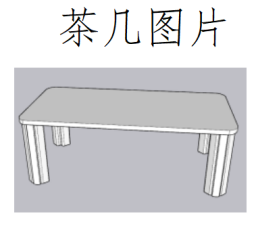 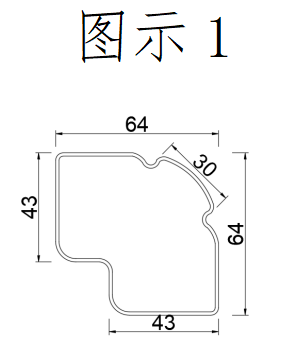 1100*600*4501、贴面：胡桃木木皮，含水率≤9.5％，木制件甲醛释放量≤1.5mg/L，适合GB 18584-2001 室内装饰装修材料木家具中有害物质限量；基材：采用 E1 级中密度纤维板；甲醛释放量≤0.05mg/m³；2、油漆：水性油漆挥发性有机化合物含量 ≤108g/L ，可溶性重金属含量（限色漆和腻子）铅Pb、镉Cd、铬Cr、汞Hg 要求未检出。符合 GB 24410-2009 《室内装饰装修材料水性木器涂料中有害物质限量》;3、配件：优质五金配件。                
4、立柱：采用64*64（±1mm）扇形封口型材，管壁厚度≥1.2mm，型材圆弧突出面外侧圆弧上带2条加强凹槽，坚固耐用，不易变形（详见图示1）
注：提供原材料不喷塑立柱小样一根，（长度200mm）±2mm。2张2会议桌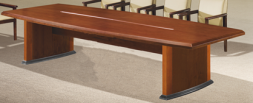 2000*1200*7601、贴面：胡桃木木皮，含水率≤9.5％，木制件甲醛释放量≤1.5mg/L，适合GB 18584-2001 室内装饰装修材料 木家具中有害物质限量；基材：采用 E1 级中密度纤维板；甲醛释放量≤0.05mg/m³，附合GB/T 11718-2009 中密度纤维板；
2、油漆：水性油漆挥发性有机化合物含量 ≤108g/L ，可溶性重金属含量（限色漆和腻子）铅Pb、镉Cd、铬Cr、汞Hg 要求未检出。符合 GB 24410-2009 《室内装饰装修材料水性木器涂料中有害物质限量》
▲3、会议桌：符合GB/T 3324-2017 《木家具通用技术条件》(提供带二维码CMA标识的会议桌检测报告)。1张3会议椅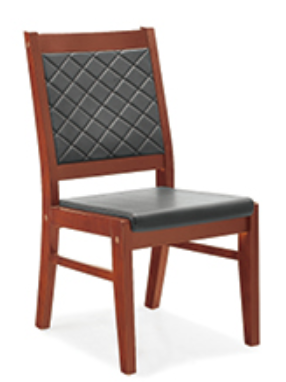 450*500*910mm1、面材：选用优质韩皮，皮面光泽度好，柔软舒适。                                 2、基材：实木框架，材质坚硬钢性强，承托力达260KG，木材含水率8-17%，经防腐、防虫、防潮等处理；                                          
3、辅料：采用高密度一次成型高弹泡棉。               4、油漆：喷环保油漆，漆面无污点、光洁度好，经过烘干处理，油漆硬度达到3H级以上。6张4办公桌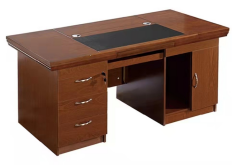 1400*700*7601、贴面：胡桃木木皮，含水率≤9.5％，木制件甲醛释放量≤1.5mg/L，适合GB 18584-2001 室内装饰装修材料 木家具中有害物质限量；
▲2、基材：采用 E1 级中密度纤维板；甲醛释放量≤0.05mg/m³，符合GB/T 11718-2009 《中密度纤维板》（提供带二维码CMA标识的中纤板检测报告）；
▲3、油漆（水性油漆）：挥发性有机化合物含量 ≤109g/L ，可溶性重金属含量（限色漆和腻子）铅Pb、镉Cd、铬Cr、汞Hg 要求未检出。（提供带二维码CMA标识（水性油漆）检测报告）；
▲4、锁具：采用优质锁具，符合QB/T 3832-1999 《轻工产品金属镀层腐蚀试验结果的评价》QB/T 3826-1999 《轻工产品金属镀层和化学处理层的耐腐蚀试验方法 中性盐雾试(NSS)法合同要求》，（提供带二维码CMA标识的锁具检测报告）；
▲5、办公桌：符合GB/T 3324-2017 木家具通用技术条件（提供带二维码CMA标识的办公桌检测报告）。9张5办公椅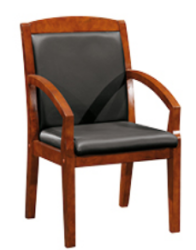 450*500*1020▲1、面料：采用优质阻燃面料，柔软舒适，检测项目不低于4项，包含但不限于，甲醛含量要求未检出，可分解致癌芳 香胺染料，（4-氨基联苯、2-氨基-4-硝基甲苯、2-甲氧基-5-甲基苯胺、2-萘胺、2，4-二氨基甲苯、2，4-二甲基苯胺、2，4，5-三甲基苯胺、2，6-二甲基苯胺、3，3’-二氯联苯胺、3，3’-二甲基-4，4’-二氨基二苯甲烷、3，3’-二甲基联苯胺要求）未检出；燃烧性能（B₁级）、全部为合格（提供带二维码CMA标识的阻燃面料抽样检测报告）；                               ▲2、基材：榆木框架，木材气干密度≥0.66g/cm³  ，附合GB/T 6739-2006 色漆和清漆 铅笔法测定漆膜硬度，GB/T 1933-2009木材密度测定方法 ；                3、辅料：采用高密度一次成型高弹泡棉；               4、油漆：喷环保油漆，漆面无污点、光洁度好，经过烘干处理，油漆硬度达到3H级以上；▲5、办公椅符合GB/T 3324-2017 木家具通用技术条件GB/T 35607-2017 绿色产品评价家具（提供带二维码CMA标识的办公椅检测报告）9把6上下床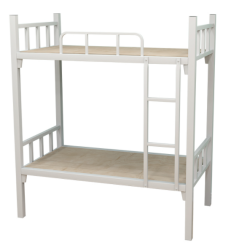 2000*900*1800立柱采用40×40×1.0mm无棱角方管,立柱一次弯曲成型，立柱脚套：无裂纹、无气泡、无杂质，表面光洁无划痕；所有钢件经下料，除油除锈，酸洗清洗，表调，磷化等。表面环氧树脂固性粉末喷涂，220度全自动流水线恒温烘烤，美观，坚固耐用。6张7书柜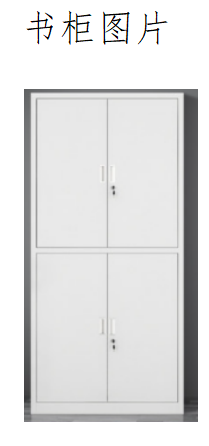 图1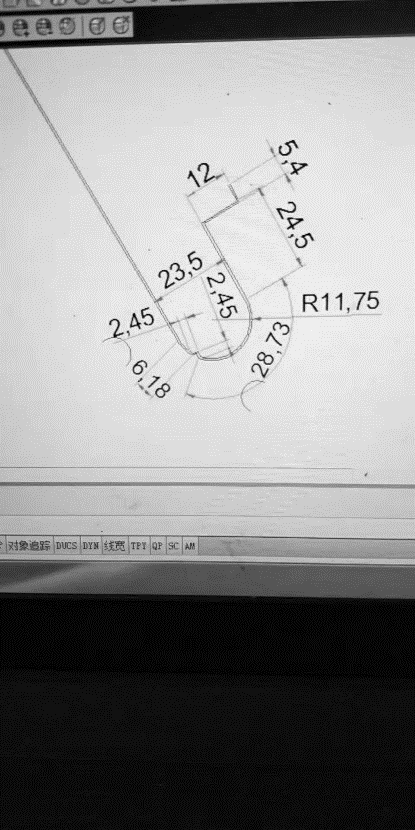 图2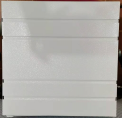 图3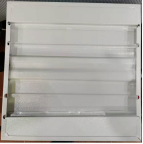 850*390*18001、颜色为灰色垂纹，材质采用0.8mm一级冷轧钢板，经剪切，冲压，折弯，焊接，装配而成。
2、为保障使用者安全，柜体边框连续三道折弯、半圆边宽度为 23.5mm(±2mm),圆弧突出门面为 8mm,(±2mm)左右侧边带一条 2.45mm 宽压制成型加强凹槽，结构合理，坚固耐用，不易
变形（详见图示1）。
3、搁板：采用连续四次折弯一体成形多筋式搁板，外形美观，结构新颖，刚性足，承重能力强。搁板正面压制4组圆筋，每组压1条筋，主筋深度尺寸10*1.0mm，搁板侧面也要带有圆筋槽，压筋工艺不能导致搁板变形，从而使搁板即美观又能增加搁板承重强度，而且不影响搁板结构性能。满负载24小时后挠曲度≤2mm，卸载后自动恢复。表面采用酸洗磷化后进行喷塑处理，外形美观，色泽鲜亮，使基材不会腐蚀，经久耐用。（详见图示1）
4、搁板筋：采用自动拉筋机配套型材磨具拉制而成，承重能力强。搁板筋正中间拉制1条圆凹槽，凹槽深度尺寸：深20mm*宽4.0mm，拉筋工艺不能导致加强筋变形，从而使搁板筋与格板底完全贴合，即美观又能增加搁板承重强度，而且不影响搁板结构性能。满负载24小时后挠曲度≤2mm，卸载后自动恢复。表面采用酸洗磷化后进行喷塑处理，外形美观，色泽鲜亮，使基材不会腐蚀，经久耐用。（详见附图1）
注：提供宽310mm*深310mm*高310mm(±2mm)文件柜不带门小样一个，提供隔板长310mm*宽310mm*高度25mm(±2mm)小样一张。2组8储物柜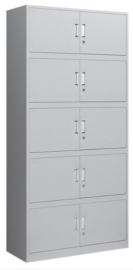 850*390*20501、采用冷轧钢板，厚度为0.8mm，经焊接、酸洗、磷化、喷塑处理；美观大方，耐磨、耐腐蚀；钢材选用优质冷轧钢板，强度大,抗冲击不易形；采用静电粉沫喷塑,无有机溶液,无污染；锁具：采用优质锁具。2组9钢制文件柜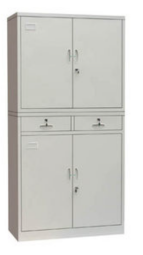 850*390*1800采用冷轧钢板，厚度为0.8mm，经焊接、酸洗、磷化、喷塑处理；美观大方，耐磨、耐腐蚀；钢制文件柜：符合GB/T 13668-2015 《钢制书柜、资料柜通用技术条件》。2组10黑色储物架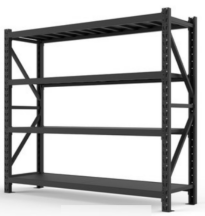 2000*400*20001、立柱采用2.0MM优质冷轧钢板，横梁2.0MM型材，隔板采用1.2MM，经酸洗磷化，静电喷塑，经焊接、酸洗、磷化、喷塑处理；美观大方，耐磨、耐腐蚀，满足国家GB/T 13668-2015标准。                                              2、隔板为活动隔板可以上下调节，单层承重超过500KG。在满荷载时，立柱内外侧弯曲变形不超过L*1/1000，横梁挠度不超过L*1/250，货架焊接点不得有脱焊、虚焊现象，每个焊点必须光滑不影响美观，货架表面采用经典喷涂，不易脱漆，表面应光洁、平滑、丰满，无缩孔花泡、剥落现象。2组11主席台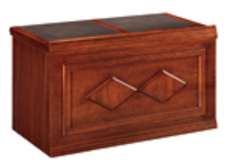 6900*600*7601、面材：优质胡桃木皮贴面；
2、基材：E1级中密度纤维板，经防腐、防虫、防潮等处理，含水率≤8%；
3、油漆：优质环保油漆；
4、配件：优质五金配件。
▲5、主席台：符合GB/T 3324-2017 《木家具通用技术条件》（提供带二维码CMA标识的主席台检测报告）。1组12主席椅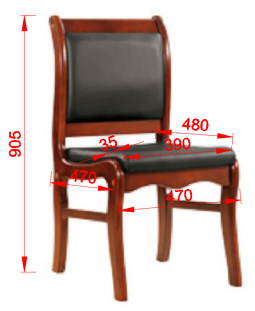 椅子外观尺寸宽度470*470*905mm±3mm，两侧脚边框厚度35mm±2mm，坐板480*390mm±2mm1、面材：采用优质超纤皮，皮面光泽度好，柔软舒适。                                 
2、基材：实木框架，材质坚硬钢性强，经防腐、防虫、防潮等处理；                                          
3、辅料：采用高密度一次成型高弹泡棉。               
4、油漆：喷环保油漆，漆面无污点、光洁度好，经过烘干处理，油漆硬度达到3H级以上。
5、脚架：采用优质实木脚架支撑。注：提供实物样品一把。12把13会议条桌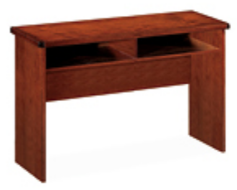 1200*400*7601、面材：优质胡桃木皮贴面；
2、基材：E1级中密度纤维板，经防腐、防虫、防潮等处理，含水率≤8%；
3、油漆：优质环保油漆；
4、配件：优质五金配件。
▲5、会议条桌：符合GB/T 3324-2017 《木家具通用技术条件》，（提供带二维码CMA标识的会议条桌检测报告）。50张14会议条桌椅450*500*910mm1、面材：选用优质韩皮，皮面光泽度好，柔软舒适。                                 2、基材：实木框架，材质坚硬钢性强，经防腐、防虫、防潮等处理；                                     
3、辅料：采用高密度一次成型高弹泡棉。               
4、油漆：喷环保油漆，漆面无污点、光洁度好，经过烘干处理，油漆硬度达到3H级以上。100把资格性审查项资格性审查项资格性审查项通过条件1供应商应具有独立承担民事责任的能力供应商应具有独立承担民事责任的能力营业执照（正本或副本）或法人登记证（正本或副本）或其他能够证明供应商具有独立承担民事责任能力的相关证明材料复印件【注：（1）营业执照或法人登记证或其他证明材料载明有期限的，应在有效期限内；（2）在中华人民共和国境内注册。】。2书面声明材料1、参加政府采购活动前三年内，在经营活动中没有重大违法记录1.供应商参加政府采购活动前三年内，在经营活动中没有重大违法记录的书面声明材料。【说明：①按磋商文件3.1.3声明的内容提供书面声明材料；②供应商参加政府采购活动前三年内，在经营活动中没有重大违法记录。】2. 磋商小组根据“信用中国”和“中国政府采购网”网站的查询结果，在资格审查期间对供应商在参加政府采购活动前三年内，在经营活动中是否有重大违法记录进行审查。【说明：供应商参加政府采购活动前三年内，在经营活动中没有重大违法记录。】2书面声明材料2、具有良好的商业信誉的证明材料供应商具有良好的商业信誉的书面声明材料。【说明：①按磋商文件3.1.3声明的内容提供书面声明材料；②供应商具有良好的商业信誉。】2书面声明材料3、单位负责人为同一人或者存在直接控股、管理关系的不同供应商，不得参加同一项目的政府采购活动负责人为同一人或者存在直接控股、管理关系的不同供应商未同时参加本项目书面声明材料。【说明：①按磋商文件3.1.3声明内容提供书面声明材料；②参加本项目采购活动的供应商中无与其他同时参加本项目的供应商负责人为同一人的情况，不存在直接控股、管理关系的供应商参加本项目的情况。】2书面声明材料4、行贿犯罪记录在行贿犯罪信息查询期限内，供应商及其现任法定代表人、主要负责人没有行贿犯罪记录的书面声明材料。【说明：①按磋商文件3.1.3声明内容提供书面声明材料，响应文件中不需提供中国裁判文书网（https://wenshu.court.gov.cn）查询结果的证明材料；②在行贿犯罪信息查询期限内，供应商及其现任法定代表人、主要负责人没有行贿犯罪记录。】2书面声明材料5、未被列入失信被执行人、重大税收违法案件当事人名单、政府采购严重违法失信行为记录名单1.供应商未被列入失信被执行人、重大税收违法案件当事人名单、政府采购严重违法失信行为记录名单的书面声明材料。【说明：①供应商未列入失信被执行人、重大税收违法案件当事人名单、政府采购严重违法失信行为记录名单；②按磋商文件3.1.3声明内容提供书面声明材料。】2. 磋商小组根据“信用中国”和“中国政府采购网”网站的查询结果，在资格审查期间对供应商是否被列入失信被执行人、重大税收违法案件当事人名单、政府采购严重违法失信行为记录名单进行审查。【说明：供应商未列入失信被执行人、重大税收违法案件当事人名单、政府采购严重违法失信行为记录名单。】2书面声明材料6、未处于被行政部门禁止参与政府采购活动的期限内供应商未处于被行政部门禁止参与政府采购活动的期限内。【说明：①按磋商文件3.1.3声明内容提供书面声明材料；②供应商未处于被行政部门禁止参与政府采购活动的期限内。】2书面声明材料7、具有健全的财务会计制度的证明材料供应商具有健全的财务会计制度的书面声明材料【说明：①按磋商文件3.1.3声明的内容提供书面声明材料；②供应商具有健全的财务会计制度。】。2书面声明材料8、缴纳社会保障资金的证明材料供应商具有依法缴纳社会保障资金良好记录的书面声明材料【说明：①按磋商文件3.1.3声明的内容提供书面声明材料；②供应商有依法缴纳社会保障资金的良好记录。】。2书面声明材料9、缴纳税收的证明材料供应商具有依法缴纳税收良好记录的书面声明材料【说明：①按磋商文件3.1.3声明的内容提供书面声明材料；②供应商有依法缴纳税收的良好记录。】。3其他1、具有履行合同所必须的设备和专业技术能力采购人对供应商履行合同所必须的设备和专业技术能力无其他特殊要求，供应商具有有效的营业执照或法人证书即可，供应商可不提供证明材料。【说明：无须提供证明材料，上传空白页即可，不对本项上传的材料作资格审查】3其他2、法律、行政法规规定的其他条件采购人对法律、行政法规规定的其他条件无其他特殊要求，供应商具有有效的营业执照或法人证书即可，可不提供证明材料。【说明：无须提供证明材料，上传空白页即可，不对本项上传的材料作资格审查】3其他3、不属于其他国家相关法律法规规定的禁止参加政府采购活动的供应商1、根据磋商文件的要求不属于禁止参加政府采购活动的供应商；2、磋商小组未发现或者未知晓供应商存在属于国家相关法律法规规定的禁止参加磋商的供应商。【说明：无须提供证明材料，上传空白页即可，不对本项上传的材料作资格审查】3其他4、非联合体参加非联合体参加本次政府采购活动。【说明：无须提供证明材料，上传空白页即可，不对本项上传的材料作资格审查】3其他5、资质要求无【说明：无须提供证明材料，上传空白页即可，不对本项上传的材料作资格审查】3其他6、磋商保证金无【说明：无须提供证明材料，上传空白页即可，不对本项上传的材料作资格审查】3其他7、响应文件签章响应文件加盖有供应商（法定名称）电子签章。【说明：无须提供证明材料，上传空白页即可，不对本项上传的材料作资格审查】3其他8、响应文件的语言、有效期语言符合采购文件的要求。【说明：无须提供证明材料，上传空白页即可，不对本项上传的材料作资格审查】4资格性响应文件组成资格性响应文件组成符合磋商文件“2.4.5响应文件的组成”规定要求。【说明①供应商按磋商文件3.1.2关于供应商申明的内容提供供应商申明函。】5法定代表人或主要负责人身份证明书及法定代表人或主要负责人身份证复印件或护照复印件法定代表人或主要负责人身份证明书及法定代表人或主要负责人身份证复印件或护照复印件1、供应商按磋商文件3.1.6关于法定代表人或主要负责人身份证明书的内容提供法定代表人或主要负责人等身份证明书；2、身份证复印件或护照复印件【注：①法定代表人或主要负责人身份证复印件（身份证两面均应复印，在有效期内）或护照复印件（法定代表人或主要负责人为外籍人士的，按此提供）；②主要负责人为供应商提供的其具有独立承担民事责任的能力的证明材料中的主要负责人员】。6本项目为专门面向中小企业采购项目，提供的货物全部由符合政策要求的中小企业制造（说明：监狱企业、残疾人福利性单位视同小型、微型企业）本项目为专门面向中小企业采购项目，提供的货物全部由符合政策要求的中小企业制造（说明：监狱企业、残疾人福利性单位视同小型、微型企业）专门面向中小企业采购项目:1.《中小企业声明函》中声明提供的货物全部由符合政策要求的中小企业制造；2.残疾人福利性单位视同为小型、微型企业，《残疾人福利性单位声明函》中声明供应商为符合条件的残疾人福利性单位，其参加本项目采购活动由本单位提供货物；3.监狱企业视同为小型、微型企业，提供由省级以上监狱管理局、戒毒管理局（含新疆生产建设兵团）出具的供应商属于监狱企业的证明文件复印件。序号符合性审查项通过条件1技术、商务性响应文件的组成符合磋商文件“2.4.5响应文件的组成”规定要求（最后报价文件除外）。2技术、商务性响应文件计量单位、语言计量单位、语言满足磋商文件要求。3技术、商务性响应文件对磋商文件规定的采购项目实质性响应要求的响应情况符合磋商文件规定的采购项目实质性响应要求。4《关于印发节能产品政府采购品目清单的通知》（财库〔2019〕19号）品目清单范围内强制采购的产品品目（以下仅供参考）★A02010104 台式计算机★A02010105 便携式计算机★A02010107 平板式微型计算机★A0201060102 激光打印机★A0201060104 针式打印机★A0201060401 液晶显示器★A02052301 制冷压缩机（冷水机组、水源热泵机组、溴化锂吸收式冷水机组）★A02052305 空调机组（多联式空调（热泵）机组（制冷量>14000W）、单元式空气调节机（制冷量>14000W））★A02052309 专用制冷、空调设备（机房空调）★A020609 镇流器（管型荧光灯镇流器）★A0206180203 空调机（房间空气调节器、多联式空调（热泵）机组（制冷量≦14000W）、单元式空气调节机（制冷量≦14000W））★电热水器★普通照明用双端荧光灯★A020910电视设备（A02091001普通电视设备（电视机））★A020911 视频设备（A02091107视频监控设备（监视器））★A060805 便器（坐便器、蹲便器、小便器）★A060806 水嘴（如涉及）本项目采购的产品若属于清单范围内强制采购的产品，供应商须提供产品认证证书复印件并加盖供应商单位公章。5除资格性审查要求的证明材料外，磋商文件要求提供的其他证明材料1.承诺函【注：①按3.2.5的格式及要求提供承诺函；②承诺的内容满足磋商文件的要求。】。序号评分因素分值评分标准备注1报价30%30分以本次项目的最低有效投标报价作为评标基准价，投标报价得分=(评标基准价／投标报价)×30共同评审因素2技术参数配置30%30分完全满足磋商文件技术参数要求的得30分。响应供应商技术参数不满足招标文件中的技术参数及要求，则在 30 分的基础上按以下原则扣分，扣完为止。每有一项不满足未加“▲”技术参数及要求的，扣 0.2 分，扣完为止。（共40 项）（2）每有一项不满足磋商文件中加“▲”号的技术参数的扣 2.2 分，扣完为止。（共 10 项）（注：技术参数中要求提供产品检测报告的，需提供产品检测报告复印件并加盖响应供应商鲜章）技术类（含采购人代表）评分因素3样品20%20分样品：根据响应供应商提供的产品实物样品质量进行评分，本项满分20分。 
提交样品参数及详细要求详见产品清单：
（1）凡是出现下列任一情况的样品评分项得0分： 
  a)样品有响应供应商、生产厂家名称或标识的。 
  b）未按磋商文件要求提供实物样品的、错送、少送样品的。
  c）未按磋商文件产品“技术参数及要求”制作样品的。
  d）样品存在安全隐患的。
（2）响应供应商提供样品（茶几原材料不喷塑立柱小样、书柜不带门小样、隔板小样、主席椅）具体分数分配如下：钢质部分要求：管材无裂缝、叠缝、焊接部位牢固，无脱焊、虚焊、焊穿、焊缝均匀无毛刺、锐棱、飞溅、裂纹等缺陷涂层无漏喷，锈蚀和脱色、掉色现象；涂层应光滑均匀，色泽一致，无流挂、疙瘩、皱皮、飞漆等缺陷木质部分要求：无贯通裂缝无虫蛀现象外表应无腐朽材板件或部件在接触人体或储物部位不应有毛刺、刃口或棱角油漆涂层不得有皱皮、发粘、漏漆现象各种配件安装应严密、平整、端正、牢固、结合处应无开裂或松动响应供应商提供的产品实物存在以上缺陷的，每有 1 项（每个字母序号为一项）扣 2 分，扣完为止。技术类（含采购人代表）评分因素4售后服务6%6分1、提供完善的售后服务方案，包含：①售后服务承诺函（包括质保期限，明确的响应时间）；②培训计划；③售后服务人员；④提供备品备件情况及清单；完全符合项目要求得4分，每有一项内容缺失或与本项目不符的扣1分，直至本项扣完为止。2、响应供应商或产品制造商获得商品售后服务五星级认证证书的得 2 分，四星级的得1分，三星级及以下的得0分。技术类（含采购人代表）评分因素5综合实力（13%）13分1、响应供应商或产品制造商具有ISO9001:2015质量管理体系、ISO14001:2015环境管理体系认证证书、ISO45001:2018职业健康管理体系认证证书得6分，缺一个不得分。2、响应供应商或产品制造商获得CQC环保产品证书（产品名称至少包含木制办公家具）得2分。3、响应供应商或产品制造商获得CEC十环证书（产品名称至少包含涂饰人造板类家具、综合类木家具）得2分，缺一个不得分。4、响应供应商提供 2019 年1月1日至今家具业绩，按采购合同为准：每提供一个家具项目业绩合同得1分，同一项目业绩不重复计分，本项最多得3分，未提供不得分。共同评分因素6节能、环保产品政府采购政策1%1分响应供应商或产品制造商提供产品属于财政部、 生态环境部印发的《环境标志产品政府采购品目清单》（财库〔2019〕18号）（强制采购的品目产品除外），获得国家确定的认证机构出具的、处于有效期之内的环境标志产品认证证书，每有1个得0.5分，最多得1 分。 共同评分因素货物品名规格型号单位数量单价（万元）总价（万元）随机配件交货期资金来源（万元）资金来源（万元）资金来源（万元）资金来源（万元）货物品名规格型号单位数量单价（万元）总价（万元）随机配件交货期预算内预算外自筹其他